PHIẾU YÊU CẦU DỊCH VỤ CHỨNG THƯ SỐ NEWTEL-CAI. Thông tin cá nhân/Cá nhân thuộc tổ chức doanh nghiệpHọ và tên*: ..................................................... Chức vụ: ....................................................................
Số CMND/Hộ chiếu*: ......................................... Ngày cấp*: ......................  Nơi cấp*:	
Hộ khẩu thường trú*: 	..............................................................................................................................
Số điện thoại:.............................................. Email:	II. Thông tin tổ chức doanh nghiệp Tên giao dịch đầy đủ*:.............................................................................................................................. 
Mã số Thuế/Mã đơn vị/Mã ngân sách*: ...................................................................................................Địa chỉ (ghi theo ĐKKD)*: ....................................................................................................................................................................................................................................... 
Số điện thoại:.............................................Email: …….............................................................................III. Đối tượng sử dụng dịch vụIV. Dịch vụ yêu cầuV. Thời gian cấp mới/gia hạnVI. Chứng thư được yêu cầu (Đối với khách hàng đã có chứng thư trên hệ thống NewTel-CA)Số Serial chứng thư: 	Chúng tôi cam kết các thông tin khai trong bản đăng ký này là đúng sự thật và chịu hoàn toàn trách nhiệm đối với các thông tin này.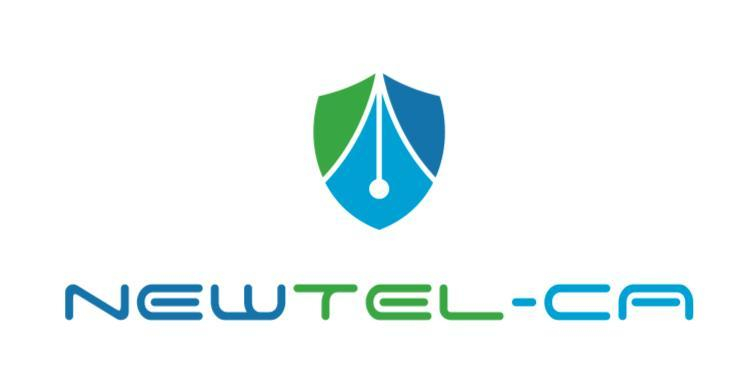 CỘNG HOÀ XÃ HỘI CHỦ NGHĨA VIỆT NAMĐộc lập - Tự do - Hạnh phúc--------o0o------- Cá nhân              Tổ chức              Cá nhân thuộc Tổ chức Cấp mới             Gia hạn               Cấp lại Tạm dừng             Khôi phục               Thu hồi 01 năm               02 năm               03 năm......, Ngày.......tháng.......năm ......KHÁCH HÀNG(Ký, ghi rõ họ tên và đóng dấu)